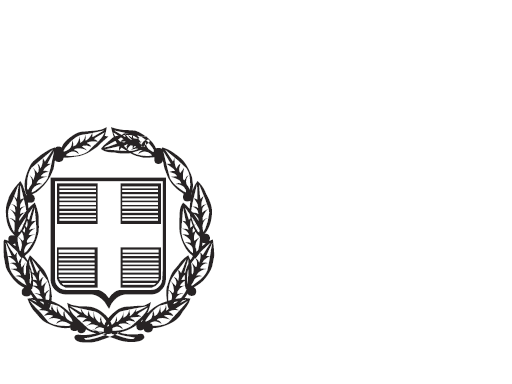 ΕΛΛΗΝΙΚΗ ΔΗΜΟΚΡΑΤΙΑΔΗΜΟΣ ΧΙΟΥΔ/ΝΣΗ ΠΕΡΙΒΑΛΛΟΝΤΟΣ & ΠΡΑΣΙΝΟΥΤΜΗΜΑ ΣΥΝΤΗΡΗΣΗΣ ΠΡΑΣΙΝΟΥΑνύψωση Προσωπικού Τμήματος Συντήρησης Πρασίνου Για Εργασίες Συντήρησης  Ψηλών Δέντρων έτους 2023ΤΕΧΝΙΚΗ ΕΚΘΕΣΗΜε τη μελέτη αυτή προβλέπεται η σύναψη σύμβαση παροχής υπηρεσιών με ανάδοχο που διαθέτει πλατφόρμα εργασίας, καλαθοφόρο όχημα, ή γερανό στον οποίο μπορεί να προσαρτηθεί καλάθι εργασίας για την ανύψωση του προσωπικού του τμήματος συντήρησης πρασίνου, για υλοποίηση αναγκαίων εργασιών διαχείρισης φοινίκων  ή ψηλών δέντρων, που φύονται σε δημοτικούς χώρους σε όλο το εύρος του Δήμου Χίου.Ο ανάδοχος της εργασίας πρέπει να παρέχει κατά προτίμηση πλατφόρμα εργασίας ή ως δεύτερη επιλογή, γερανό στον οποίο να μπορεί να προσαρτηθεί καλάθι εργασίας (2 ατόμων) (με άδεια χρήσης μηχανήματος έργων καλαθοφόρου)  σταθερά προσαρμοσμένο στον βραχίονα ανύψωσης του γερανού ή του καλαθοφόρου και όχι αναρτώμενο με δυνατότητα αιώρησης ή τάλάντωσης δυνατότητας. ανύψωσης τουλάχιστον δεκατεσσάρων μέτρων αλλά και τον χειριστή, ώστε να είναι δυνατή η εργασία στα επιλεγμένα δέντρα (Να προσκομιστεί φωτοαντίγραφο της άδειας κυκλοφορίας – χρήσης μηχανήματος έργων).. Η πλατφόρμα πρέπει να είναι σταθερή για την ευκολότερη και ασφαλέστερη εκτέλεση της όποιας εργασίας από το προσωπικό του δήμου και να διαθέτει τις απαιτούμενες από το νόμο πιστοποιήσεις κατά περίπτωση οχήματος. Η χρέωση της υπηρεσίας θα γίνεται ανά ώρα χρήσης του μηχανήματος από το προσωπικό του δήμου. Διευκρινίζεται ότι μόνο κατά την εκτέλεση εργασιών εκτός πόλης, ως χρόνος απασχόλησης θα θεωρείται και η μια διαδρομή για τη μετάβαση στο σημείο εργασίας.Για την εκτέλεση της εργασίας υπάρχει πίστωση 2.496,20€ σε βάρος του ΚΑ 35-6162.006 από ΣΑΤΑ Ο προϋπολογισμός της εργασίας ανέρχεται στο ποσό των 2.457,00€  συμπεριλαμβανομένου του αναλογούν ΦΠΑ.Προβλέπεται να εκτελεσθεί σύμφωνα με τις διατάξεις του άρθρου 118 του Ν.4412/2016 και του ισχύοντος Δημοτικού και Κοινοτικού Κώδικα Ν.3463/06.Η εξόφληση να γίνεται τμηματικά με την πρόοδο της εργασίας ενώ η ολοκλήρωση της θα πραγματοποιηθεί με την κάλυψη των προβλεπόμενων ωρών.Χίος        18/08/2023                                                                                                                                     Η Συντάκτρια                                                                                                                                 Λαγούδη Δήμητρα                                                                                                                                    ΤΕ 9 Γεωπόνων ΠΕΡΙΓΡΑΦΙΚΟ ΤΙΜΟΛΟΓΙΟΑνύψωση Προσωπικού Τμήματος Συντήρησης Πρασίνου Για Εργασίες Συντήρησης Ψηλών ΔέντρωνΑνύψωση προσωπικού στο απαιτούμενο ύψος με πλατφόρμα εργασίας (καλαθοφόρο όχημα) για την εκτέλεση αναγκαίων εργασιών. Στην τιμή μονάδας περιλαμβάνεται η δαπάνη χρήσης του μηχανήματος καθώς και του απαιτούμενου χειριστή.Τιμή ανά ώρα χρήσης (ώρα)Χίος        18 /08/2023Θεώρηση                                                                                                  Χίος             18 /08/2023Ο Προϊστάμενος            Δ/νσης Περιβάλλοντος & Πρασίνου                                                      Η Συντάκτρια                                      Γκιουβέτσης  Γεώργιος                                                                    Λαγούδη ΔήμητραΤΕ 3 Πολιτικών Μηχανικών                                                            ΤΕ 9 Γεωπόνων      ΠΡΟΫΠΟΛΟΓΙΣΜΟΣΘεώρηση                                                                                                  Χίος      18/  08 /2023Ο Προϊστάμενος            Δ/νσης Περιβάλλοντος & Πρασίνου                                                      Η Συντάκτρια                                      Γκιουβέτσης  Γεώργιος                                                                    Λαγούδη ΔήμητραΤΕ 3 Πολιτικών Μηχανικών                                                            ΤΕ 9 Γεωπόνων      ΠΡΟΜΕΤΡΗΣΗΧίος         18/08/2023                                                                                                                                     Η Συντάκτρια                                                                                                                                 Λαγούδη Δήμητρα                                                                                                                                    ΤΕ 9 ΓεωπόνωνΑ/ΑΕΝΔΕΙΞΕΙΣ ΕΡΓΑΣΙΩΝΜΟΝΑΔΑΠΟΣΟΤΗΤΑΤΙΜΗΔΑΠΑΝΗΑΠΑΙΤΟΥΜΕΝΗ ΠΙΣΤΩΣΗ (ΣΥΜΠΕΡΙΛΑΜΒΑΝΟΜΕΝΟΥ ΦΠΑ 17%)1Εργασία ανύψωσης προσωπικού τμήματος συντήρησης πρασίνου για εργασίες διαχείρισης ψηλών δέντρωνΏρα4250€2.100,002.457,00Α/ΑΕΝΔΕΙΞΕΙΣ ΕΡΓΑΣΙΩΝΜΟΝΑΔΑΠΟΣΟΤΗΤΑ1Εργασία ανύψωσης προσωπικού πρασίνου για εργασίες διαχείρισης ψηλών δένδρωνΏρα42